مشخصات فنی تویوتا کمری 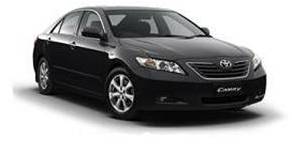 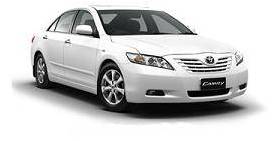 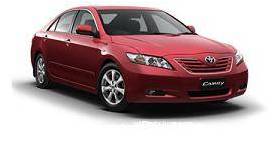 منبع : وب سایت رسمی شرکت سرمایه گذاری پیشگامان ایرانیانhttp://www.piico.ir/portal/Default.aspx?tabid=215&tabindex=0مشخصات این صفحه مربوط به تاریخ  9/9/87می باشد تویوتا کمری  کد CM110مدل  2008مشخصات موتور و دنده  4 سیلندر 2400 سی سی 16 سوپاپ DOHC  دنده معمولیامکانات صندلی پارچه ای - کولر و بخاری - فرمان هیدرولیک - سرعت سنج و دور سنج - رادیو و ضبط سی دی با 4 بلندگو - موکت کف - قفل مرکزی - شیشه و آئینه برقی - لامپ سرنشینان جلو - ABS - EBD - ایربگ سرنشینان جلو - چراغ هالوژنتویوتا کمری  کد CM111مدل     GL - 2008مشخصات موتور و دنده  4 سیلندر 2400 سی سی 16 سوپاپ DOHC دنده اتوماتیکامکانات صندلی پارچه ای - کولر و بخاری - فرمان هیدرولیک - سرعت سنج و دور سنج - رادیو و ضبط سی دی با 4 بلندگو - موکت کف - قفل مرکزی - شیشه و آئینه برقی - لامپ سرنشینان جلو - ABS - EBD - ایربگ سرنشینان جلو - چراغ هالوژنتویوتا کمری  کد CM112مدل     GLX - 2008مشخصات موتور و دنده  4 سیلندر 2400 سی سی 16 سوپاپ DOHC  دنده اتوماتیکامکانات صندلی پارچه ای - کولر و بخاری - فرمان هیدرولیک - سرعت سنج و دور سنج - رادیو و ضبط سی دی با 4 بلندگو - موکت کف - قفل مرکزی - شیشه و آئینه برقی - لامپ سرنشینان جلو - ABS - EBD - ایربگ سرنشینان جلو - چراغ هالوژنرینگ 16 - بلوتوث - کرویز کنترل - چراغ مه شکن - سنسور پارک عقب - پنل چوبی - 6 بلندگو - دستگیره های داخلی کروم - روکش فرمان چرمی با کنترل ضبط - صفحه نمایش - صندلی راننده برقی - آئینه آرایشی با چراغ تویوتا کمری  کد CM113مدل     GLX SPL - 2008مشخصات موتور و دنده  4 سیلندر 2400 سی سی 16 سوپاپ DOHC  دنده اتوماتیکامکانات صندلی پارچه ای - کولر و بخاری - فرمان هیدرولیک - سرعت سنج و دور سنج - رادیو و ضبط سی دی با 4 بلندگو - موکت کف - قفل مرکزی - شیشه و آئینه برقی - لامپ سرنشینان جلو - ABS - EBD - ایربگ سرنشینان جلو - چراغ هالوژنرینگ 16 - بلوتوث - کرویز کنترل - چراغ مه شکن - سنسور پارک عقب - پنل چوبی - 6 بلندگو - دستگیره های داخلی کروم - روکش فرمان چرمی با کنترل ضبط - صفحه نمایش - صندلی راننده برقی - آئینه آرایشی با چراغ .CD چنجر - سان روف - لامپ بالای سر سرنشینان عقب - سنسور پارک جلو - سایبان برقیتویوتا کمری  کد CM114مدل     GL - 2009مشخصات موتور و دنده  4 سیلندر 2400 سی سی 16 سوپاپ DOHC دنده اتوماتیکامکانات صندلی پارچه ای - کولر و بخاری - فرمان هیدرولیک - سرعت سنج و دور سنج - رادیو و ضبط سی دی با 4 بلندگو - موکت کف - قفل مرکزی - شیشه و آئینه برقی - لامپ سرنشینان جلو - ABS - EBD - ایربگ سرنشینان جلو - چراغ هالوژن